 Цель: способствовать формированию детско - родительских отношений, пробуждению чувства уважения и любви к матери, созданию семейных традиций.Задачи: дать понятие о празднике. Воспитывать уважение к женщине, как человеку, дарующему жизнь, хранительнице домашнего очага. Поддерживать доброжелательное общение в играх, танцах, продуктивной совместной деятельности. Учить детей выразительно исполнять песни, стихотворения.Ход мероприятия:Звучит музыка. Мамы рассаживаются на свои места.Выходят дети танцую танец  с сердцами под песню «Мама дорогая»(Слова И. Косякова, музыка Тимофеевой). В конце танца детки дарят сердца своим мамам.  Воспитатель: Сейчас на дворе ноябрь. Дни стали короче и холоднее. Но именно в ноябре есть праздник, который заставляет нас быть лучше, улучшает настроение и несет доброту и тепло. Это день матери. И в этот чудесный вечер мы поздравляем вас с праздником, и хотим подарить вам свои улыбки и хорошее настроение. С днем матери! На хрупких плечах мамы лежит много разных дел. Рано утром просыпаются мамы, ведь им надо всех собрать и на работу не опоздать, приготовить ваши любимые блюда, поиграть с вами и при этом всегда оставаться красивыми. А кто же им помогает во всем этом? Воспитатель загадывает загадки для мам и детей• Жужжит, но не летает, от пыли дом спасает (пылесос).• Застрочит, как пулемёт, платье новое сошьёт (швейная машина).• Летом папа нам привез в белом ящике мороз, и теперь мороз седой с нами летом и зимой, бережет продукты: мясо, рыбу, фрукты (холодильник).• Эта прачка-автомат нам стирает всё подряд (стиральная машина).• Не будильник, а звонит, не приемник – говорит. Угадайте, кто же он? Ну, конечно, (телефон).• Наведем стеклянный глаз, щелкнем раз и помним вас (фотоаппарат).• Он плывет по простыне, как кораблик по волне. Он хозяйкам добрый друг электрический. (утюг).• Ежедневно в семь утра он кричит: «Вставать пора!» (будильник)•Сушит ветер-суховей кудри мамочки моей (фен)•В банки, в тюбики разлит,Как сметана он на вид.Мамам нравится он всем.Это ароматный … (крем)• В ушах блестят колечки,В них камушки-сердечки,И прочные застежкиНа золотых … (сережках)• Чтобы быть красивой мамеНужно тушь взять и румяна,И накрасить губы надоПерламутровой … (помадой). Воспитатель: А сейчас узнаем, какие помощники растут в нашей группе, ребята расскажут нам об этом в стихотворении.1-й ребенок:Я люблю свою мамулю,Я мамуле помогу.В магазин за хлебом пулейЯ сегодня побегу.Быстро вымою посуду,Для гостей накрою стол,Тряпкой вытру пыль повсюду,Чтобы праздник к нам пришел!2-й ребенок:Я цветы поставлю в вазу,И открытку напишу,И про шалости все сразуЯ мамуле расскажу.3-й ребенок:Я мамулю поцелую,Я мамулю обниму,Маму добрую такую,Не отдам я никому! 4 –й ребенок Я один у мамы сын,Нет у мамы дочки.Как же маме не помочь,Постирать платочки.Мыло пенится в корыте,Я стираю - посмотрите! 5-й ребенок:Мы посуду перемыли,                        Только чашку мы разбили,Ковшик тоже развалился, Нос у чайника отбился,                       Ложку мы чуть-чуть сломали. Так мы маме помогали.   6-й ребенок:    Мамин тpyд я беpегy,   Помогаю, чем могy.    Hынче мама на обед    Hаготовила котлет    И сказала: "Слyшай,     Выpyчи, покyшай!"     Я поел немного,    Разве не подмога?Ведущий: А сейчас проверим, как внимательно наши мамы читают детям сказки.1. Что за сказка: кошка, внучка,Мышь, ещё собака ЖучкаДеду с бабой помогали,Корнеплоды собирали? (репка)2. Из муки он был печен,На сметане был мешен.На окошке он студился,По дорожке он катился.А когда малыш в лесуВстретил рыжую лису,От нее уйти не смог.Что за сказка? (колобок)3. Возле леса, на опушке,Трое их живет в избушке.Там три стула и три кружки,Три кроватки, три подушки.Угадайте без подсказки,Кто герои этой сказки? (три медведя)4. Отвечайте на вопрос:Кто в корзине Машу нёс,Кто садился на пенёкИ хотел съесть пирожок?Сказочку ты знаешь ведь?Кто же это был? (медведь)Ведущая: Все загадки разгадали, молодцы, наши мамы. Уважаемые мамы, дети подготовили для вас песнюПесня «про маму»Воспитатель: Но на этом наши подарки не заканчиваются, дети подготовили для вас стихотворения.Дети читают стихотворения.Ребенок Мама дорогая, я тебя люблю!Все цветы, какие есть, я тебе дарю.Солнце улыбается, глядя с высоты.Как же это здорово - у меня есть ты!2. ребенок: С Днем Матери мы вас поздравляем!Счастья, смеха, радости, здоровья всем желаем!Пусть сегодня сбудутся все ваши мечты.Как же это здорово - есть на свете мы! 3 ребенок: Много мам на белом свете, Всей душой их любят дети.  Только мама есть одна,     Всех дороже мне она.Воспитатель: Наши дети большие молодцы и мы продолжаем дарить стихи для наших мам.1.ребенок:Что такое мама – это солнца свет!Нежность и забота, ужин и обед.2. ребенок: Что такое мама – сердца доброта.Мама – это счастье, это красота.3.ребенок: Что такое мама – надёжная стенаОтведёт невзгоды защит она!4. ребенок: Что такое мама – знаний хороводИ всему научит и всегда поймёт!5.ребенок: Что такое мама – всё не рассказатьМама, как вселенная, - просто не объять!6.ребенок: Мама – это главное слово для всех детей на свете. Дети (вместе): С праздником, родные"Ведущая: Мы наш праздник завершаем,Милым мамам пожелаем,Чтобы мамы не старели,Молодели, хорошели.Мы хотим, чтоб без причиныВам дарили бы цветы.Улыбались все мужчины,От вашей чудной красоты.А наши детки приготовили вам подарки и сейчас подарят их вам. (Дети дарят мамам открытки)Дети остаются с мамами.Заключение: Воспитатель: Уважаемые мамы! Мы,  с Елизаветой Васильевной , приготовили для вас небольшой видео сюрприз. Внимание на экран.Воспитатель: Дорогие мамы, хотим еще раз поздравить вас с днем матери. Пожелать вам хорошего настроения. Дарите нам свои улыбки и мы будем дарить их вас в ответ!  Муниципальное бюджетное дошкольное общеобразовательное учреждение д\с « Сказка»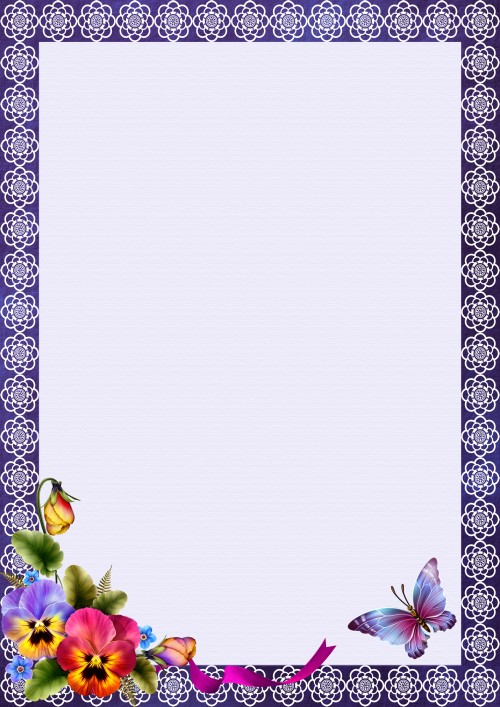                   г. Белогорск, Белогорского района Республики КрымСЦЕНАРИЙ Празднования Дня Матери « Моя милая мама»( Для детей средней группы ДОУ) гр. «Фикисики»                                                                                         Подготовила воспитатель:                                                                   Суренко А.С.                                                        г. Белогорск, 2019г